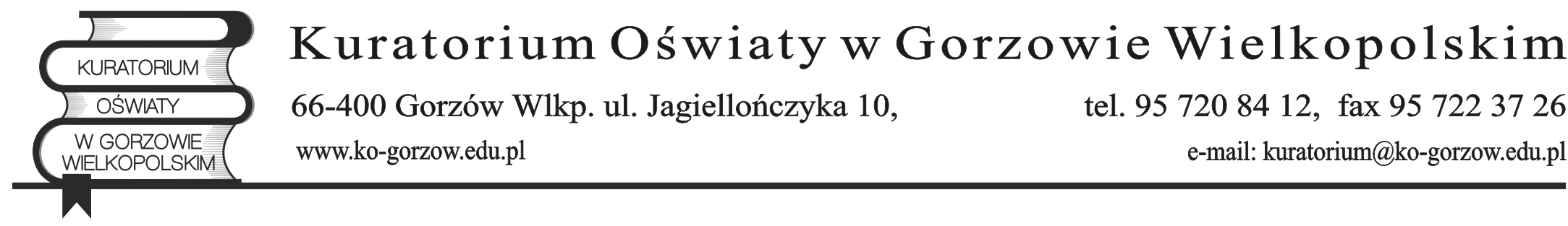 Gorzów Wielkopolski 30.08.2018 r.  Program Wspierania Zdolności i Talentów „Lubuscy poszukiwacze talentów” – podsumowanie.Praca nauczycieli lubuskich szkół powinna być ukierunkowana na rozwijanie zdolności 
i talentów każdego ucznia. Efektem tego są osiągane przez nich sukcesy w konkursach przedmiotowych, sportowych i występach artystycznych oraz olimpiadach. Uczniowie wykorzystują zdobytą wiedzę i umiejętności w praktyce, uzyskują tytuły laureatów nie tylko 
w wojewódzkich konkursach organizowanych przez Kuratorium Oświaty w Gorzowie Wielkopolskim. Dostrzeganie przez nauczyciela przejawów zdolności pozwala 
na dostosowanie procesu nauczania do indywidualnych możliwości ucznia, regulowanie tempa nauki, dobór odpowiednich metod i form pracy oraz odpowiednią organizację zajęć. Uczniowie zdolni postrzegani są przez nauczycieli jako wielkie indywidualności, na które można liczyć 
w konkursach, zajęciach pozalekcyjnych, a także w innych zadaniach szkolnych. To oni 
z entuzjazmem angażują się w dodatkowe prace, często podejmują zadania ponadprogramowe, przyjmują rolę asystentów nauczyciela, mają szeroki zakres wiedzy ogólnej, a przede wszystkim predyspozycje psychiczne sprzyjające rozwojowi zdolności. Dlatego podjęliśmy decyzję opracowania w roku szkolnym 2017/2018 Programu Wspierania Zdolności 
i Talentów. Jego wdrożenie w lubuskich szkołach ma zapewnić nie tylko wsparcie uczniom, chcącym rozwijać swoje zainteresowania, ale także nauczycielom i rodzicom zainteresowanym profesjonalnym rozwijaniem zdolności dzieci.Powołany przez Lubuskiego Kuratora Oświaty zespół opracował program i harmonogram działań oraz wyznaczył cele.Cel główny:wspieranie i rozwijanie uzdolnień uczniów,Cele szczegółowe:diagnozowanie szczególnych uzdolnień uczniów,kształtowanie osobowości, rozwijanie zainteresowań i talentów dzieci i młodzieży,wdrażanie uczniów do pracy samokształceniowej,przygotowanie do udziału w konkursach, turniejach, zawodach sportowych,podejmowanie współpracy i wymiana doświadczeń ze środowiskiem naukowym 
i oświatowym w zakresie pracy z uczniem zdolnym,doskonalenie form współpracy z rodzicami w zakresie wspierania rozwoju i uzdolnień dzieci,współdziałanie z instytucjami i organizacjami realizującymi zadania w zakresie pracy 
z uczniem zdolnym.Wskazano etapy wdrażania Programu w szkołach. Pierwszym etapem podjętych działań w szkołach przystępujących do programu Lubuskiego Kuratora Oświaty było wyłonienie koordynatora i powołanie Szkolnego Zespołu Wspierania Zdolności i Talentów, w skład którego weszliby nauczyciele każdej specjalności. Drugim etapem było opracowanie i zaopiniowanie przez Radę Pedagogiczną Szkolnego Programu Wspierania Zdolności i Talentów. Koncepcję programu należałoby skonsultować 
z nauczycielami w ramach zespołów przedmiotowo-metodycznych. Program zostałby przedstawiony do realizacji na okres trzech lat i włączony do szkolnego zestawu programów szkolnych.Trzecim etapem było zapoznanie rodziców z założeniami programu podczas pierwszych zebrań oddziałów klasowych, ustalenie form współpracy oraz przedstawienie oferty zajęć pozalekcyjnych rozwijających zainteresowania uczniów. Ofertę zajęć należało zamieścić 
na stronie internetowej szkół oraz na tablicy informacyjnej dla rodziców i uczniów.Czwarty etap to realizacja założeń programu, która wymagała innego spojrzenia przez nauczycieli na proces dydaktyczny, poszukiwania nowych pomysłów i rozwiązań w pracy 
z uczniem uzdolnionym. Główne zadania to:1. Organizowanie i uczestniczenie w wielu formach wspierania uzdolnień.2. Monitorowanie swoich działań w zakresie wspierania uzdolnień.3. Nawiązanie współpracy z rodzicami, szkołami, środowiskiem lokalnym.4. Efektywna promocja osiągnięć uczniów.5. Dokumentowanie swoich działań w ramach wspierania uzdolnień.Piąty etap to faza podsumowująca pracę z uczniem uzdolnionym, analiza przez szkoły poczynionych obserwacji i ankiet, przedstawienie wniosków do realizacji w kolejnym roku szkolnym i podzielenie się efektami pracy z Lubuskim Kuratorem Oświaty.Opracowano zadania do realizacji dla poszczególnych uczestników programu; Zespołu Wspierania Zdolności i Talentów Uczniów przy Lubuskim Kuratorze Oświaty, dyrektorów szkół, nauczycieli, pedagogów szkolnych, uczniów i rodziców. Do programy zgłosiło się 131 szkół i przedszkoli województwa lubuskiego. Zgodnie z harmonogramem szkoły nadesłały do kuratorium sprawozdania z uzyskanych efektów wynikające z realizacji Programu (poprzez elektroniczny system ankiet). Ocena realizacji Programu obejmowała 6 kategorii, które zostały ocenione w skali od 1-5:Sposób przeprowadzenia identyfikacji i diagnozowanie uczniów uzdolnionych – maksymalna ilość punktów 5Proszę opisać sposób organizacji i uczestniczenie w formach wspierania uzdolnień - maksymalna ilość punktów 5Proszę podać sposób prowadzenia współpracy z rodzicami - maksymalna ilość punktów 5Proszę podać sposób współpracy ze środowiskiem, ośrodkami kulturalnymi, naukowymi, sportowymi, mediami, samorządem lokalnym - maksymalna ilość punktów 5Proszę podać osiągnięcia uczniów w olimpiadach, konkursach, turniejach, zawodach - maksymalna ilość punktów 5Inne zrealizowane zadania dzięki realizacji programu - maksymalna ilość punktów 5Maksymalnie można było uzyskać 30 pkt. Postanowiono przyznać nagrody w trzech rodzajów szkół. W związku z powyższym, po przyznaniu punktów i podliczeniu całości, wyniki przedstawiają się następująco:Przedszkola:1 miejsce Miejskie Przedszkole 34 „Rozśpiewane Przedszkole” w Zielonej Górze 24 pkt. - złoty laur dla przedszkola.Szkoły podstawowe:1 miejsce: Szkoła Podstawowa z Oddziałami Integracyjnymi im. Janusza Kusocińskiego 
w Przytocznej oraz Szkoła Podstawowa w Tucznie 30 pkt. - złoty laur dla tych dwóch szkół.2 miejsce: Szkoła Podstawowa im. Bohaterów Westerplatte w Torzymiu 23 pkt. - srebrny laur dla tej szkoły.3 miejsce: Szkoła Podstawowa im. Marii Konopnickiej w Wierzbnie oraz  Szkoła Podstawowa nr 1 z Oddziałami Sportowymi w Międzyrzeczu 22 pkt. - brązowy laur dla tych dwóch szkół.Szkoły ponadgimnazjalne:1 miejsce: Zespół Szkół Technicznych i Licealnych w Żaganiu 20 pkt. - złoty laur.2 miejsce: Zespół Szkół Licealnych i Technicznych w Gubinie, I Liceum Ogólnokształcące im. Henryka Sienkiewicza w Świebodzinie oraz Centrum Kształcenia Zawodowego 
i Ustawicznego w Słubicach 18 pkt. - srebrny laur.